ОТДЕЛ ОБРАЗОВАНИЯ АДМИНИСТРАЦИИ НОГАЙСКОГО МУНИЦИПАЛЬНОГО РАЙОНАПриказ«20 » апреля 2020 г.						   № 23В соответствии с Перечнем поручений Главы Карачаево-Черкесской Республики Р.Б.Темрезова по итогам совещания с участием Министра просвещения России С.С.Кравцова, в целях повышения качества образования обучающихся ОУ   Ногайского муниципального района, ПРИКАЗЫВАЮ: Утвердить дорожную карту мероприятий по  повышению качества знаний обучающихся в ОУ Ногайского муниципального района  ( Приложение ) Методическому кабинету отдела образования обеспечить реализацию мероприятий дорожной карты. Руководителям общеобразовательных учреждений: 1. Муниципальное казенное общеобразовательное учреждение «Средняя общеобразовательная школа а.Эркен-Халк им. М.А. Санглибаева»; 2. Муниципальное казенное общеобразовательное учреждение «Средняя общеобразовательная школа а.Адиль-Халк им. А.Х. Уракчиева»; 3. Муниципальное казенное общеобразовательное учреждение «Средняя общеобразовательная школа а.Эркен-Шахар»; 4. Муниципальное казенное общеобразовательное учреждение «Средняя общеобразовательная школа а.Эркен-Юрт»;5. Муниципальное казенное общеобразовательное учреждение «Средняя общеобразовательная школа а.Икон-Халк»; 6. Муниципальное казенное общеобразовательное учреждение «Средняя общеобразовательная школа а.Кызыл-Тогай»ознакомиться с дорожной картой и разработать  план мероприятий по ее реализации.4. Контроль за исполнением настоящего приказа оставляю за собой.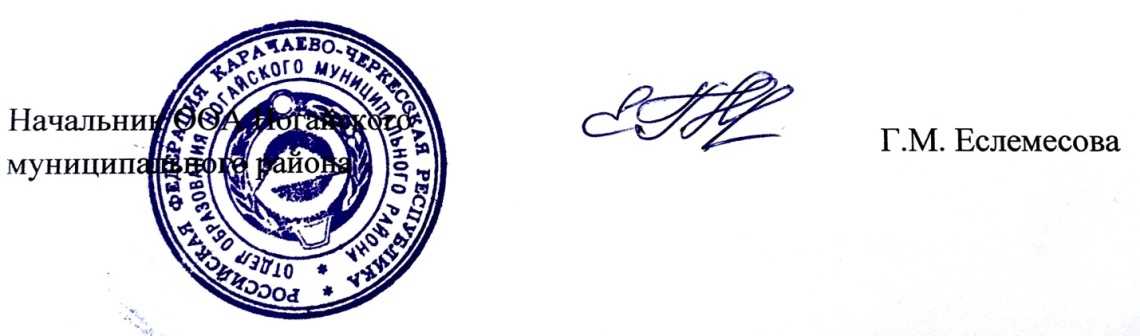 Приложение                                                                                         к Приказу ООА Ногайского                       муниципального района от 20.04.2020. № ___ ДОРОЖНАЯ КАРТАмероприятий по повышению качества обучения в  общеобразовательных учреждениях Ногайского муниципального района Об утверждении дорожной карты мероприятий по повышению качества знаний обучающихся№Наименование мероприятияСроки исполненияОтветственный исполнительОжидаемый результат1.Формирование координационного советаапрель 2020ООА Ногайского муниципального районаУтверждениекоординацион-ного совета2.Определение критериев индентификации школ с низкими образовательными результатамиапрельМетодкаб. ООА Ногайского муниципального районаРазработка критериев с использование лучших педагогических практик3.Обеспечение участия школ в идентификации ОУ, показывающих низкие результаты обучениямай 2020Руководители ОУ Соответствие критериям4.Утверждение списка ОУ со стабильно низкими результатами обучениямай 2020Координационный совет, ООА Ногайского муниципального районаОзнакомление руководителей ОУ с результатами5.Проведение организационно-методических совещаний с руководителями ОУ, зам. директоров по УВР в течение учебного годаМетодкаб, ООА Ногайского муниципального районаСоздание системы комплексного научно-методического сопровождения ОУ с низкими результатами6.Сбор дополнительных сведений об 0У: - кадровый состав; - контингент обучающихся; - учебно-методическое обеспечение; - материально-техническая база; - дополнительные факторыиюнь 2020Руководители ОУИнформация об ОУ7.Проведение анализа внутренних и внешних причин низких результатов и определение целей, задачи и мероприятий развития ОУиюнь 2020Руководители ОУАнализ проблемных зон ОУ. План перехода ОО с низкими результатами обучения в эффективный режим работы 8.Разработка схем организации дополнительных занятий с учениками с низким уровнем подготовкииюнь 2020Руководители ОУПланы работы, разработанные ОУ9.Подготовка более активных форм работы с родителями и учениками для повышения результатов обученияиюнь 2020Руководители ОУПланы работы, разработанные ОУ10.Мониторинг профессиональных проблем и дефицитов педагогов ОУиюнь 2020ООА Ногайского муниципального района, руководители ОУАналитические справки, принятие управленческих решений11.Проведение мониторинга «Эффективность внутришкольной системы оценки качества образования ОУ»сентябрь 2020ООА Ногайского муниципального районаАналитическая справка, принятие управленческих решений12.Оказание методической помощи ОУ по вопросу «Выявление профессиональных дефицитов по результатам самооценки и построение индивидуального плана профессионального развития педагога»сентябрь 2020-май 2021ООА Ногайского муниципального районаПланы профессионального развития педагога в ОУ13.Разработка методических рекомендаций для ОУ, руководящих и педагогических работников ОУ по улучшению учебных достижений обучающихся в ОУсентябрь 2020ООА Ногайского муниципального районаМетодические рекомендации14.Разработка, утверждение муниципальной программы  по поддержке ОУ с низкими результатами обучения май 2020ООА Ногайского муниципального районаМуниципальные программы работы по поддержке школ. Пакет нормативных актов, обеспечивающих реализацию муниципальных программ. Формирование и утверждение муниципального плана действий по поддержке ОО показывающих низкие образовательные результаты15Проведение диагностики профессиональных дефицитов учителей из списка школсентябрь 2020ООА Ногайского муниципального районаРезультаты диагностики16.Обеспечение участия педагогов на курсах повышения квалификации различного уровнясентябрь-октябрь 2020Методкаб. Адресные программы повышения квалификации, удостоверения.17.Обеспечение участия руководителей ОУ в реализации программ повышения квалификации, направленных на формирование профессиональных и лидерских компетенцийсентябрь 2020-май 2021Методкаб.Программы повышения квалификации, удостоверения18.Адресная помощь через организацию тьюторского, консультационного сопровождения со стороны муниципальной методической службы, директоров, педагогических работников ОУ с высоким уровнем качества образовательных результатов (школ-тьюторов/ консультантов) по вопросам повышения качества образованияв течение учебного годаООА Ногайского муниципального районаСоздание единого информационного пространства и эффективного использования имеющихся ресурсов, а также создание условий для трансляции позитивного педагогического опыта19.Утверждение списка сетевого партнерства ОУ с низкими образовательными результатами и ОУ с высокими образовательными результатамавгуст 2020ООА Ногайского муниципального районаНормативный акт20.Мониторинг качества подготовки обучающихся к ВСОШ (школьный, муниципальный, региональный  этапы) в течение учебного годаООА Ногайского муниципального района, методкаб, руководители ОУРезультаты мониторингов21.Выявление и распространение эффективных практик по переходу ОУ в режим эффективного развитияв течение учебного годаООА Ногайского муниципального района, методкаб, руководители ОУТиражирование опыта22.Освещение реализации дорожной карты в средствах массовой информациив течение учебного годаООА Ногайского муниципального района, методкаб, руководители ОУПубликации и репортажи в СМИ23.Совещание при начальнике ООА Ногайского муниципального района о промежуточных результатах реализации дорожной карты январь 2021ООА Ногайского муниципального района, руководители ОУПротокол24.Отчет о реализации дорожной карты в 2020/2021 учебном году на августовской конференции педагогических работниковавгуст 2021ООА, руководители ОУОтчет ОУ, ООА